附件：全省工商联系统经济服务工作考评表 总分值：100分考评项目分值考评内容及分值自评分考评分日常工作10负责民营经济发展服务的工作机构健全、制度完善（4分）；日常工作10分管领导、专（兼）职工作人员落实到位，职责明确（3分）；日常工作10年初计划、年终总结和重要工作信息上报及时，数据准确（3分）。投资促进工作14积极引导民营企业参与“一路一带”建设，全力助推民营企业“走出去”发展（3分）；投资促进工作14积极配合、组织、参与中央统战部和全国工商联、省委统战部和省工商联组织的重大经贸活动（5分）；投资促进工作14配合当地党委政府开展重大招商引资活动（6分）。科技服务工作10努力搭建民营企业服务平台，为民营企业在科技创新、转型升级和人才培训等方面提供服务。（4分）；科技服务工作10协助做好全国工商联科技进步奖评选的推荐工作（3分）；科技服务工作10推动军民融合发展或科技成果转化（3分）。金融服务工作10帮助民营企业协调解决融资难问题，搭建银企合作对接平台，开展财税金融培训服务和“三并联”培训服务（10）。质量、品牌服务工作5按照“中国制造2025四川行动计划”要求，鼓励、支持、引导民营企业加强质量管理和品牌创新，争创知名品牌和驰名商标，强化知识产权保护（5分）。就业促进服务工作5与相关部门共同开展“劳动就业招聘周”活动，引导鼓励民营企业提供更多的创业就业机会（3分）；就业促进服务工作5参与有关部门组织开展各类专业技术人员的从业资格、技术资格综合评估和培训（2分）。专题调研工作36开展上规模民营企业调研并按要求完成上报工作（8分）；专题调研工作36开展小微企业第三方评估调研并按要求完成上报工作（10分）；专题调研工作36开展民营企业履行社会责任调研并按要求完成上报工作（8分）；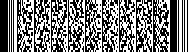 专题调研工作36开展以制造业为重点的民营企业发展状况调研并按要求完成上报工作（10分）。特色亮点工作10经济服务工作措施创新，特色鲜明，成绩显著（10分）。合计分数